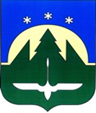 Городской округ Ханты-МансийскХанты-Мансийского автономного округа – ЮгрыДУМА ГОРОДА ХАНТЫ-МАНСИЙСКАРЕШЕНИЕ№ 525-VI РД		                                                         Принято							16 сентября 2021 годаО внесении изменений в Решение Думы города Ханты-Мансийска
от 29 мая 2009 года № 791
«О Положении о порядке подготовки документации по планировке территории города Ханты-Мансийска»Рассмотрев проект изменений в Решение Думы города Ханты-Мансийска от 29 мая 2009 года № 791 «О Положении о порядке подготовки документации по планировке территории города Ханты-Мансийска», руководствуясь частью 1 статьи 69 Устава города Ханты-Мансийска, Дума города Ханты-Мансийска РЕШИЛА:1.Внести в Решение Думы города Ханты-Мансийска от 29 мая 2009 года № 791 «О Положении о порядке подготовки документации по планировке территории города Ханты-Мансийска» изменения согласно приложению                        к настоящему Решению.2.Настоящее Решение вступает в силу после его официального опубликования.Председатель                                                                 Глава Думы города Ханты-Мансийска                               города Ханты-Мансийска_______________К.Л. Пенчуков                                _____________М.П. РяшинПодписано                                                                      Подписано16 сентября 2021 года			                            16 сентября 2021 годаПриложениек Решению Думы города Ханты-Мансийскаот 16 сентября 2021 года  № 525-VI РДИзменения в Решение Думы города Ханты-Мансийска от 29 мая 2009 года              № 791 «О Положении о порядке подготовки документации по планировке территории города Ханты-Мансийска» В приложении:пункт 5 изложить в следующей редакции:«5. Подготовка документации по планировке территории осуществляется на основании документов территориального планирования, Правил землепользования и застройки территории города (за исключением подготовки документации по планировке территории, предусматривающей размещение линейных объектов), лесохозяйственного регламента, положения об особо охраняемой природной территории в соответствии с программами комплексного развития систем коммунальной инфраструктуры, программами комплексного развития транспортной инфраструктуры, программами комплексного развития социальной инфраструктуры, нормативами градостроительного проектирования, комплексными схемами организации дорожного движения, требованиями по обеспечению эффективности организации дорожного движения, указанными в части 1 статьи 11 Федерального закона «Об организации дорожного движения в Российской Федерации и о внесении изменений в отдельные законодательные акты Российской Федерации», требованиями технических регламентов, сводов правил с учетом материалов и результатов инженерных изысканий, границ территорий объектов культурного наследия, включенных в единый государственный реестр объектов культурного наследия (памятников истории и культуры) народов Российской Федерации, границ территорий выявленных объектов культурного наследия, границ зон с особыми условиями использования территорий, если иное не предусмотрено частью 10.2 статьи 45 Градостроительного кодекса Российской Федерации.Подготовка документации по планировке территории в целях реализации решения о комплексном развитии территории осуществляется в соответствии                с таким решением без учета ранее утвержденной в отношении этой территории документации по планировке территории. В случае, если для реализации решения о комплексном развитии территории требуется внесение изменений в Генеральный план города, Правила землепользования и застройки территории города, подготовка указанной документации по планировке территории осуществляется одновременно                     с подготовкой изменений в Генеральный план города, Правила землепользования и застройки территории города. Утверждение указанной документации по планировке территории допускается до утверждения этих изменений в  Генеральный план города, Правила землепользования и застройки территории города.»;пункт 28 изложить в следующей редакции:«28. Уполномоченный орган направляет в Администрацию города подготовленную документацию по планировке территории, протокол общественных обсуждений или публичных слушаний и заключение                           о результатах общественных обсуждений или публичных слушаний.»;дополнить пунктом 33 следующего содержания:«33. Со дня утверждения документации по планировке территории,                    в отношении которой принято решение о ее комплексном развитии, ранее утвержденная документация по планировке этой территории признается утратившей силу.».